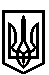 ТРОСТЯНЕЦЬКА СІЛЬСЬКА РАДАСТРИЙСЬКОГО РАЙОНУ ЛЬВІВСЬКОЇХІІ сесія VІІІ скликанняР І Ш Е Н Н Я                 2021 року                     с. Тростянець		                                     ПРОЄКТПро затвердження проєкту землеустрою щодовідведення земельної ділянки для ведення особистого селянського господарства та передачуїї у власність Дзіндзюрі Я.М. в с. ДуброваРозглянувши заяву Дзіндзюри Я.М. про затвердження проєкту землеустрою щодо відведення земельної ділянки для ведення особистого селянського господарства в                                    с. Дуброва та передачу її у власність, враховуючи висновок постійної комісії сільської ради з питань земельних відносин, будівництва, архітектури, просторового планування, природних ресурсів та екології, відповідно до статей 12, 81,  118, 121, 122, 186  Земельного Кодексу України,  пункту 34 частини першої статті 26 Закону України «Про місцеве самоврядування в Україні»,  сільська радав и р і ш и л а:  1. Затвердити проєкт землеустрою щодо відведення Дзіндзюрі Ярославі Миколаївні земельної ділянки ІКН (4623087600:14:000:0169) площею 0,9490 га для  ведення особистого селянського господарства за межами населеного пункту с. Дуброва, шляхом поділу земельної ділянки КН 4623087600:14:000:0150. 2. Передати безоплатно у приватну власність Дзіндзюрі Ярославі Миколаївні земельну ділянку ІКН (4623087600:14:000:0169) площею 0,9490 га для  ведення особистого селянського господарства за межами населеного пункту с. Дуброва.  3. Контроль за виконанням рішення покласти на постійну комісію з питань земельних відносин, будівництва, архітектури, просторового планування, природних ресурсів та екології  (голова комісії І. Соснило).Сільський голова                                                          	                       	 Михайло ЦИХУЛЯК